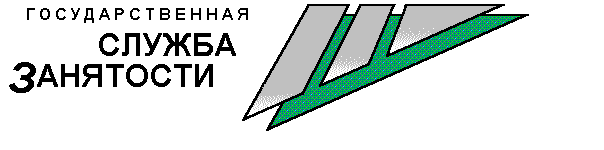         Центр занятости населения города Железногорска извещает о том, что              в АО «Тандер» (сеть супермаркетов «Магнит») срочно требуется продавец продовольственных товаров.Обращаться в Центр занятости населения по адресу: Пионерский проезд, дом 6, кабинет 108, телефон 75-22-14, 8-963-184-69-18.